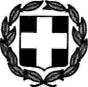 Ν.Π.Δ.Δ.  ΟΡΓΑΝΙΣΜΟΣ ΚΟΙΝΩΝΙΚΗΣ ΠΟΛΙΤΙΚΗΣ ΔΑΦΝΗΣ-ΥΜΗΤΤΟΥΠΙΣΤΟΠΟΙΗΤΙΚΟ ΥΓΕΙΑΣ  ΒΡΕΦΩΝ ΚΑΙ ΝΗΠΙΩΝΟνοματεπώνυμο παιδιούΗμερομηνία ΓέννησηςΒάροςΒάροςΒάροςΎψοςΧρόνιο ΝόσημαΑγωγή που παίρνει σε καθημερινή βάση:Αγωγή που παίρνει σε καθημερινή βάση:Αγωγή που παίρνει σε καθημερινή βάση:Αγωγή που παίρνει σε καθημερινή βάση:Αγωγή που παίρνει σε καθημερινή βάση:Αγωγή που παίρνει σε καθημερινή βάση:Αγωγή που παίρνει σε καθημερινή βάση:Αγωγή που παίρνει σε καθημερινή βάση:Χειρουργική ΕπέμβασηΑλλεργικές εκδηλώσεις Τροφές που απαγορεύονται:Τροφές που απαγορεύονται:Τροφές που απαγορεύονται:Τροφές που απαγορεύονται:Τροφές που απαγορεύονται:Τροφές που απαγορεύονται:Τροφές που απαγορεύονται:Τροφές που απαγορεύονται:Έλεγχος mantouxΝΑΙΟΧΙΟΧΙΗμερομηνία:Ημερομηνία:Αποτέλεσμα:Αποτέλεσμα:Αποτέλεσμα:Αποτέλεσμα:Αποτέλεσμα:Αν ΘΕΤΙΚΟ εξηγήστε:Αν ΘΕΤΙΚΟ εξηγήστε:Αν ΘΕΤΙΚΟ εξηγήστε:Έλεγχος mantouxΝΑΙΟΧΙΟΧΙΗμερομηνία:Ημερομηνία:ΘετικόΘετικόΘετικόΘετικόΑρνητικόΑν ΘΕΤΙΚΟ εξηγήστε:Αν ΘΕΤΙΚΟ εξηγήστε:Αν ΘΕΤΙΚΟ εξηγήστε:Ανάπτυξη (Λόγου, Συμπεριφοράς, Κίνησης, Αυτιστικά Στοιχεία) Σημειώστε:Ανάπτυξη (Λόγου, Συμπεριφοράς, Κίνησης, Αυτιστικά Στοιχεία) Σημειώστε:Εξέταση κατά ΣυστήματαΣημειώστε:Εξέταση κατά ΣυστήματαΣημειώστε:Έλλειψη G6PDΝΑΙΝΑΙΟΧΙΟΧΙΟΧΙΟΧΙΟΧΙΟΧΙΕπεισόδιο ΣπασμώνΝΑΙΝΑΙΟΧΙΟΧΙΟΧΙΟΧΙΟΧΙΟΧΙΕάν ΝΑΙ σημειώστε:Εάν ΝΑΙ σημειώστε:Εάν ΝΑΙ σημειώστε:Εάν ΝΑΙ σημειώστε:Εάν ΝΑΙ σημειώστε:Καρδιακός Έλεγχος ΦυσήματοςΝΑΙΝΑΙΟΧΙΟΧΙΟΧΙΟΧΙΟΧΙΟΧΙΣημειώστε ευρήματα:Σημειώστε ευρήματα:Σημειώστε ευρήματα:Σημειώστε ευρήματα:Σημειώστε ευρήματα:Υπάρχουν Φάρμακα που δεν μπορεί να παίρνει;Άλλες Παρατηρήσεις – Κάτι που κρίνετε ότι πρέπει να γνωρίζουν οι παιδαγωγοί του Σταθμού:Άλλες Παρατηρήσεις – Κάτι που κρίνετε ότι πρέπει να γνωρίζουν οι παιδαγωγοί του Σταθμού:Είναι πλήρως εμβολιασμένο για την ηλικία του;ΝΑΙΝΑΙΟΧΙΟΧΙΟΧΙΟΧΙΕάν ΟΧΙ εξηγήστε γιατί:Εάν ΟΧΙ εξηγήστε γιατί:Εάν ΟΧΙ εξηγήστε γιατί:Εάν ΟΧΙ εξηγήστε γιατί:Εάν ΟΧΙ εξηγήστε γιατί:Εάν ΟΧΙ εξηγήστε γιατί:Εάν ΟΧΙ εξηγήστε γιατί:Ο / Η ____________________________________________________________________του _______________________ μπορεί να φιλοξενηθεί σε Βρεφονηπιακό Σταθμό.Ο / Η ____________________________________________________________________του _______________________ μπορεί να φιλοξενηθεί σε Βρεφονηπιακό Σταθμό.Ο / Η ____________________________________________________________________του _______________________ μπορεί να φιλοξενηθεί σε Βρεφονηπιακό Σταθμό.Ο / Η ____________________________________________________________________του _______________________ μπορεί να φιλοξενηθεί σε Βρεφονηπιακό Σταθμό.Ο / Η ____________________________________________________________________του _______________________ μπορεί να φιλοξενηθεί σε Βρεφονηπιακό Σταθμό.Ο / Η ____________________________________________________________________του _______________________ μπορεί να φιλοξενηθεί σε Βρεφονηπιακό Σταθμό.Ο / Η ____________________________________________________________________του _______________________ μπορεί να φιλοξενηθεί σε Βρεφονηπιακό Σταθμό.Ο / Η ____________________________________________________________________του _______________________ μπορεί να φιλοξενηθεί σε Βρεφονηπιακό Σταθμό.Ο / Η ____________________________________________________________________του _______________________ μπορεί να φιλοξενηθεί σε Βρεφονηπιακό Σταθμό.Ο / Η ____________________________________________________________________του _______________________ μπορεί να φιλοξενηθεί σε Βρεφονηπιακό Σταθμό.Ο / Η ____________________________________________________________________του _______________________ μπορεί να φιλοξενηθεί σε Βρεφονηπιακό Σταθμό.Ο / Η ____________________________________________________________________του _______________________ μπορεί να φιλοξενηθεί σε Βρεφονηπιακό Σταθμό.Ο / Η ____________________________________________________________________του _______________________ μπορεί να φιλοξενηθεί σε Βρεφονηπιακό Σταθμό.Ο / Η ____________________________________________________________________του _______________________ μπορεί να φιλοξενηθεί σε Βρεφονηπιακό Σταθμό.Ημερομηνία Εξέτασης ____/____/_______Στοιχεία Ιατρού (Υπογραφή – Σφραγίδα)Στοιχεία Ιατρού (Υπογραφή – Σφραγίδα)*Για τα εμβόλια θα πρέπει να προσκομίζονται σε φωτοτυπίες οι αντίστοιχες σελίδες του βιβλιαρίου*Για τα εμβόλια θα πρέπει να προσκομίζονται σε φωτοτυπίες οι αντίστοιχες σελίδες του βιβλιαρίου